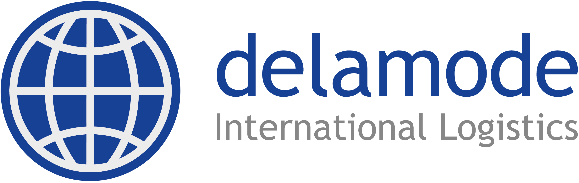  					Address Details:Delamode Anglia Limited700 Avenue West, Skyline 120Great NotleyBraintreeEssexCM77 7AAUnited Kingdom APPLICATION FOR A CREDIT ACCOUNTPlease attach a copy of your company letterhead.Please return this form to email: accounts.receivable-AFL@delamodegroup.comWe acknowledge receipt of your terms and conditions of trading as attached.Signature_____________________	Print Name	_____________________	Position   _____________________	Date		____________________DELAMODE ANGLIA LIMITEDPAYMENT TERMSAttached are our payment terms and accepted methods of payment.Our payment terms are strictly 30 Days from month end of invoice date, unless for Duty VAT charges which are payable immediately (subject to final credit approval). You will appreciate that it is important that these terms are adhered to in order that service levels can be effectively maintained. *Delamode Anglia Limited reserves the right to reduce the payment terms made available following necessary credit checks being carried out.Delamode Anglia Limited is a member of BIFA (British International Freight Association) which aims to protect both Delamode Anglia Limited and its customers alike. All business is transacted in accordance with BIFA (latest edition) terms and conditions of carriage. For warehousing contracts, all cargo is handled in accordance with UKWA (UK Warehousing Association) terms and conditions (applicability at Delamode Anglia’s discretion). For domestic haulage contracts, all cargo is handled in accordance with RHA (Road Haulage Association) terms and conditions. A copy of our standard terms and conditions, BIFA (latest edition) are available upon request or from our website. Where Delamode Anglia Limited is requested by your company to arrange shipments that are to be billed directly to a third party by a carrier, and that third party refuses to pay for any reason, Delamode Anglia Limited is entitled to bill your company for the outstanding balance of the shipment owing to the carrier plus an administration fee of £15.00. All business we arrange to carry out for you will be transacted under industry standard CMR, BIFA, RHA or UKWA terms and conditions (determined by type of movement), each limiting liability in the event of a claim. We are also able to supply you with an uplifted “All Risks” Insurance cover at an additional cost if you need it and is relatively inexpensive. If this is something of interest or you would like to know more, please ask us at the point of quoting and we can arrange this for you.All cheques are to be sent to:	Delamode Anglia Limited					The  Centre					Blackwater Close, 					Rainham, Essex RM13 8UADirect Bank Payments to:		Barclays Bank PLCSTERLING GBP		            Level 5, One Snowhill,					Snow Hill Queensway					Birmingham					B4 6GN					Account No: 33515559					Sort Code: 20-37-63	                                                                 IBAN: GB39BARC20376333515559                                                           BIC: BARCGB22Direct Bank Payments to:                Sort Code: 50-00-00EURO                                                 Account No: 550/01/23793538                                                           IBAN: GB89NWBK60721423793538                                                           BIC: NWBKGB2LDirect Bank Payments to:                Sort Code: 50-00-00US DOLLARS                                    Account No: 140/01/23793511                                                           IBAN: GB87NWBK60730123793511                                                            BIC: NWBKGB2LIn accordance with the Data Protection Act 2018 we may pass this personal data to credit reference agencies and information providers, insurance companies, intermediaries and agents and they may keep a record of it and pass it to their customers. The personal data will be used for credit risk assessment and insurance and other related purposes and prevention of fraud.If you do not wish your data to be shared please tick here Company Details:Company Details:Company Name:Registered Address:Postcode:Telephone Number:Company Registration No:Company VAT No:Invoice Address (If Different):How much credit required?Amount – Currency (Select One):Currency – GBP  /  EUR  /  USDAccounts Contact Details:Accounts Contact Details:Name:Email:Contact Number: Invoice and Statement Email (If Different):Purchase Order/ Reference required for payment?Bank Account Details:Bank Account Details:Bank Name:Address:Postcode:Sort Code:Account No:Trade References – Please provide twoTrade References – Please provide twoCompany Name (1)AddressPostcode:Email Address:Tel No:Company Name (2)AddressPostcode:Email Address:Tel No: